Акционерное Общество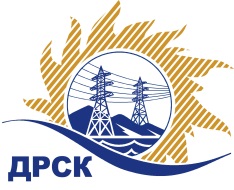 «Дальневосточная распределительная сетевая  компания»ПРОТОКОЛ № 352/ПрУ -РЗакупочной комиссии по аукциону (участниками которого могут быть только субъекты МСП) «Кадастровые работы для целей оформления прав землепользования под электросетевыми объектами, расположенными на территории Мазановского, Свободненского, Селемджинского, Серышевского, Шимановского районов, г. Свободный, г. Шимановск Амурской области»(закупка 281 раздела 10. ГКПЗ 2019 г.)№ ЕИС – 31907706068 М СП	СПОСОБ И ПРЕДМЕТ ЗАКУПКИ: ‒	аукцион (участниками которого могут быть только субъекты МСП): «Кадастровые работы для целей оформления прав землепользования под электросетевыми объектами, расположенными на территории Мазановского, Свободненского, Селемджинского, Серышевского, Шимановского районов, г. Свободный, г. Шимановск Амурской области»Плановая стоимость закупки: 2 800 000.00 руб. без учета НДС. Закупка 281.1 ГКПЗ 2019 г.КОЛИЧЕСТВО ПОДАННЫХ ЗАЯВОК НА УЧАСТИЕ В ЗАКУПКЕ: 5 (пять) заявок.КОЛИЧЕСТВО ОТКЛОНЕННЫХ ЗАЯВОК: 1 (одна) заявка.ВОПРОСЫ, ВЫНОСИМЫЕ НА РАССМОТРЕНИЕ ЗАКУПОЧНОЙ КОМИССИИ: О рассмотрении результатов оценки вторых частей заявок Об отклонении заявки Участников №97533О признании заявок соответствующими условиям Документации о закупкеРЕШИЛИ:По вопросу № 1Признать объем полученной информации достаточным для принятия решения.Принять к рассмотрению вторые части заявок следующих участников:По вопросу № 2Отклонить заявку Участника №97533 от дальнейшего рассмотрения на основании п. 4.11.2 Документации о закупке, как несоответствующую следующим требованиям:По вопросу № 3Признать вторые части заявок 98142/ООО "АМУР - ГЕОДЕЗИЯ", №97636/ОБЩЕСТВО С ОГРАНИЧЕННОЙ ОТВЕТСТВЕННОСТЬЮ "ГЕОМИР" удовлетворяющими по существу условиям Документации о закупке и принять их к дальнейшему рассмотрению.Секретарь Закупочной комиссии 1 уровня 		                                        М.Г. ЕлисееваИгнатова Т.А.397-307г.  Благовещенск20.05.2019№п/пИдентификационный номер УчастникаДата и время регистрации заявки97636/ОБЩЕСТВО С ОГРАНИЧЕННОЙ ОТВЕТСТВЕННОСТЬЮ "ГЕОМИР"07.04.2019 08:3598142/ООО "АМУР - ГЕОДЕЗИЯ"08.04.2019 08:23Участник № 9753308.04.2019 05:15№п/пИдентификационный номер УчастникаДата и время регистрации заявки97636/ОБЩЕСТВО С ОГРАНИЧЕННОЙ ОТВЕТСТВЕННОСТЬЮ "ГЕОМИР"07.04.2019 08:3598142/ООО "АМУР - ГЕОДЕЗИЯ"08.04.2019 08:23Участник № 9753308.04.2019 05:15№ п/пОснования для отклоненияУчастник не сделал ценовую ставку на аукционе, ЭТП не предоставляет Организатору вторые части заявки Участника, и такой Участник отклоняется от дальнейшего участия в закупке, в соответствии с п. 4.11.2 Документации о закупке «Если участник не сделал ценовую ставку на аукционе, ЭТП не предоставляет Организатору вторые части заявки Участника, и такой Участник отклоняется от дальнейшего участия в закупке»